WEEKLY CROSSWORD – December 13, 2020 | Issue 5632 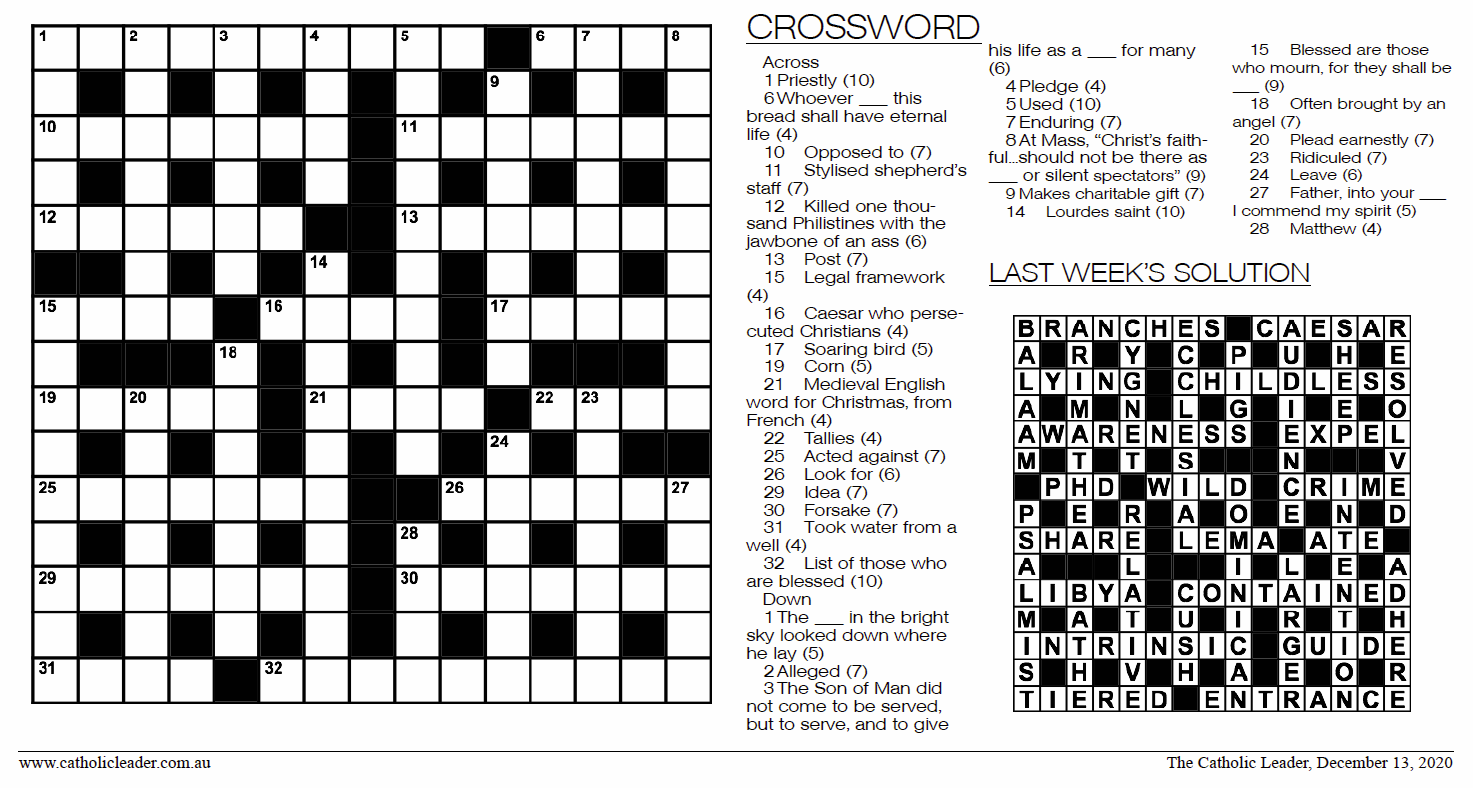 